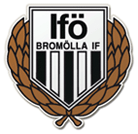 Spelschema och regler IFÖ Bromölla P07 Höstcup 19/11 2016.Matcherna spelas 1x12 minuter som Futsal.  1 målvakt + 4 utespelare på plan samtidigt/lag. Spelarbyte sker vid mittlinje/avbytarbänk. Utbyte av spelare får ske under hela matchen med s.k. flygande avbytarsystem. Målvakten får inte ta upp bollen med händerna vid bakåtpassning. När bollen går ut vid sidlinjen är det inspark från den plats där bollen gick ut. Inspark, hörnspark och målkast ska utföras inom fyra sekunder. Höstcupen spelas utan tabell eller slutspel, alla lag spelar tre matcher. Priser och diplom till alla spelare. Vi spelar i Tianshallen i Bromölla. Servering av korv, hamburgare, kaffe, läsk, kakor, godis m.m. finns i hallen. Hallen har också läktare till nära och kära som vill följa denna dag på nära håll. Omklädningsrum finns till samtliga lag                                    GruppindelningSpelschema12:00 Lunch/prisutdelning grupp A och B15:30 Prisutdelning grupp C och DGrupp AGrupp BÅhus Horna BK , RödNosaby IF, BlåIFÖ Bromölla IF, VitVMANosaby IF, VitKristianstad FC, OrangeSölvesborg GIF, SvartSölvesborg GIF, VitGrupp CGrupp DIFÖ Bromölla IF, SvartKristianstad FC, SvartFjälkinge IFÅhus Horna BK , VitRonneby BK, RödRonneby BK, VitWä IFIFÖ Bromölla IF, RandigTidGruppLagTidGruppLag09.00ASGIF, Svart - IFÖ, Vit09.15ANosaby,Vit - Åhus, Röd09.30BSGIF, Vit - Nosaby, Blå09.45BVMA - KFC, Orange10.00AIFÖ, Vit - Nosaby,Vit10.15AÅhus, Röd - SGIF, Svart10.30BNosaby, Blå - VMA10.45BKFC, Orange - SGIF, Vit11.00AIFÖ, Vit - Åhus, Röd11.15ANosaby,Vit - SGIF, Svart11.30BVMA- SGIF, Vit11.45BKFC, Orange - Nosaby, BlåTidGruppLagTidGruppLag12.30CRonneby, Röd – IFÖ, Svart12.45CFjälkinge – Wä IF13.00DRonneby, Vit - IFÖ, Randig13.15DKFC, Svart - Åhus, Vit13.30CIFÖ, Svart - Fjälkinge13.45CWä IF - Ronneby, Röd14.00DIFÖ, Randig - KFC, Svart14.15DÅhus, Vit - Ronneby, Vit14.30CIFÖ Svart – Wä IF14.45CFjälkinge - Ronneby, Röd15.00DKFC, Svart - Ronneby, Vit15.15DIFÖ, Randig - Åhus, Vit